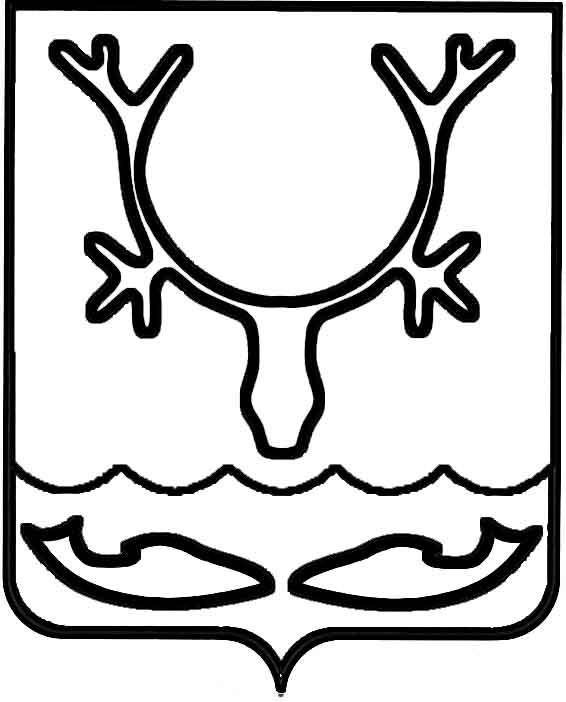 Администрация муниципального образования
"Городской округ "Город Нарьян-Мар"ПОСТАНОВЛЕНИЕО внесении изменения в постановление Администрации муниципального образования "Городской округ "Город Нарьян-Мар"                         от 29.04.2022 № 553 "О создании комиссии              по подготовке объектов теплоснабжающих, теплосетевых организаций и потребителей тепловой энергии муниципального образования "Городской округ "Город Нарьян-Мар" к осенне-зимнему периоду 2022-2023 годов"В целях обеспечения централизованной организации проведения подготовки муниципального образования "Городской округ "Город Нарьян-Мар" к эксплуатации 
в осенне-зимний период 2022-2023 годов, в соответствии с Федеральным законом 
от 06.10.2003 № 131-ФЗ "Об общих принципах организации местного самоуправления в Российской Федерации", Федеральным законом от 27.07.2010 № 190-ФЗ 
"О теплоснабжении", Приказом Министерства энергетики Российской Федерации 
от 12.03.2013 № 103 "Об утверждении Правил оценки готовности к отопительному периоду", Постановлением Госстроя РФ от 27.09.2003 № 170 "Об утверждении 
Правил и норм технической эксплуатации жилищного фонда" Администрация муниципального образования "Городской округ "Город Нарьян-Мар"П О С Т А Н О В Л Я Е Т:Внести изменение в постановление Администрации муниципального образования "Городской округ "Город Нарьян-Мар" от 29.04.2022 № 553 "О создании комиссии по подготовке объектов теплоснабжающих, теплосетевых организаций 
и потребителей тепловой энергии муниципального образования "Городской округ "Город Нарьян-Мар" к осенне-зимнему периоду 2022-2023 годов", изложив Приложение 1 в новой редакции:"Приложение 1к постановлению Администрациимуниципального образования"Городской округ "Город Нарьян-Мар"от 29.04.2022 № 553Составкомиссии по подготовке объектов теплоснабжающих,теплосетевых организаций и потребителей тепловой энергиимуниципального образования "Городской округ "Город Нарьян-Мар"к осенне-зимнему периоду 2022-2023 годов2.	Настоящее постановление вступает в силу со дня его подписания и подлежит официальному опубликованию.24.05.2022№658Бережной Андрей Николаевич – первый заместитель главы Администрации МО "Городской округ "Город Нарьян-Мар", председатель комиссии;Терентьева Елена Александровна– начальник управления жилищно-коммунального хозяйства Администрации МО "Городской округ "Город Нарьян-Мар", заместитель председателя комиссии;Терлецкая Нина Васильевна– инженер отдела ЖКХ, дорожного хозяйства 
и благоустройства управления жилищно-коммунального хозяйства Администрации МО "Городской округ "Город Нарьян-Мар" (при отсутствии Рудный Алексей Владимирович, инженер 2 категории отдела ЖКХ, дорожного хозяйства и благоустройства управления жилищно-коммунального хозяйства Администрации МО "Городской округ "Город Нарьян-Мар"), секретарь комиссии.Члены комиссии:Белохвостов Александр Леонидович– ведущий специалист отдела по управлению 
и содержанию муниципального жилищного фонда 
МКУ "УГХ г. Нарьян-Мара" (при отсутствии мастер хозяйственной группы управления по обеспечению органов местного самоуправления МКУ "УГХ 
г. Нарьян-Мара" Морозов Николай Андреевич);Бобров Василий Викторович– ведущий инженер отдела ГО и ЧС, мобилизационной работы Администрации МО "Городской округ "Город Нарьян-Мар" (при отсутствии ведущий инженер отдела ГО и ЧС, мобилизационной работы Администрации МО "Городской округ "Город Нарьян-Мар" Смородский Сергей Анатольевич);Галяутдинов Наиль Данилевич– оперуполномоченный ОЭБиПК УМВД России 
по Ненецкому автономному округу (при отсутствии старший оперуполномоченный ОЭБиПК УМВД России по Ненецкому автономному округу Осипов Александр Валерьевич);Голишевский Геннадий Францович– заместитель директора по производственным вопросам Нарьян-Марского МУ ПОК и ТС (при отсутствии начальник инженерно-технического отдела Нарьян-Марского МУ ПОК и ТС Бойко Елена Валерьевна);Конухин ЕвгенийНиколаевич– начальник управления муниципального имущества 
и земельных отношений Администрации муниципального образования "Городской округ "Город Нарьян-Мар" (при отсутствии начальник отдела управления муниципальным имуществом и регистрации прав собственности управления муниципального имущества и земельных отношений Администрации МО "Городской округ "Город Нарьян-Мар" Лиханина Ирина Михайловна);Честнейшина Татьяна Николаевна– начальник отдела муниципального контроля Администрации МО "Городской округ "Город 
Нарьян-Мар" (при отсутствии инспектор отдела муниципального контроля Администрации МО "Городской округ "Город Нарьян-Мар" Янзинова Елена Александровна);Будкин Сергей Александрович – начальник отдела государственного жилищного надзора и лицензионного контроля управления строительного и жилищного надзора ДВКН НАО 
(при отсутствии главный консультант отдела государственного жилищного надзора и лицензионного контроля управления строительного и жилищного надзора ДВКН НАО Паневник Анна Владимировна).".И.о. главы города Нарьян-Мара А.Н. Бережной